СОВЕТ ДЕПУТАТОВ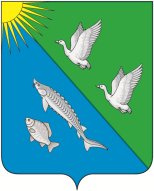 СЕЛЬСКОГО ПОСЕЛЕНИЯ ЛЯМИНАСургутского районаХанты - Мансийского автономного округа - ЮгрыРЕШЕНИЕ «13 » сентября 2023 года                                                                                          № 42О внесении изменений в решениеСовета депутатов сельского поселения Лямина от 01.09.2021 №164«Об утверждении положения о муниципальном контроле за соблюдением правил благоустройства на территории сельского поселения Лямина»В соответствии с Федеральным законом от 31.07.2020 №248-ФЗ «О государственном контроле (надзоре) и муниципальном контроле в Российской Федерации» Совет депутатов сельского поселения Лямина решил:           1. Внести в решение Совета депутатов сельского поселения Лямина от 01.09.2021 № 164 «Об утверждении положения о муниципальном контроле за соблюдением правил благоустройства на территории сельского поселения Лямина:	1.1. Приложение 1 к решению дополнить главой VII следующего содержания: «VII. Индикаторы рискаПолучение результатов работы средств фотовидеофиксации, в том числе в порядке межведомственного информационного взаимодействия, свидетельствующих о двух и более в течение одного месяца признаках несоответствия и (или) отклонения от параметров, установленных правилами благоустройства.».2. Пункт 8 главы 3 приложения 1 изложить в новой редакции:«Контрольный орган в рамках осуществления государственного контроля (надзора) проводит следующие профилактические мероприятия:1) информирование;2) консультирование;3) обобщение правоприменительной практики.3. В главе 3 приложения 1 к решению пункт 17 считать пунктом 11.4. Обнародовать настоящее решение и разместить на официальном сайте сельского поселения Лямина.5. Настоящее решение вступает в силу после его обнародования.Глава сельского поселения Лямина			                       А.А. Дизер